2023 Pianists’ Order of Performance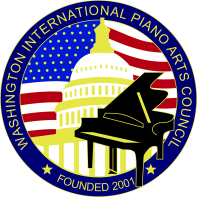 ---------------------------------------------------------------------Preliminary Round – July 27First Set	NAMES 					TIME __ Angela Poh				10:00AMBill Bloomquist				10:20AMSimon Finlow				10:40AMReiko Osawa				11:00AMCatherine Grimball			11:20AMLUNCH BREAK 	-	11:40AM - 1:20PMMark Cannon				1:20PMYoko Taruki				1:40PMIlya Bunyakyn				2:00PMIan Roy					2:20PM	MID-AFTERNOON BREAK	-	2:40PM - 2:50PMJamie Faulk				2:50PMJudy Darst				3:10PMEmanuela Zaharia-Donici		3:30PMScot King					3:50PMFREE EVENING	2023 Pianists’ Order of PerformancePreliminary Round – July 28Second Set		NAMES 					TIME __ Vincent Phillips				10:30AMHideya Suzuki				10:50AMRobert Finley				11:30AMLUNCH BREAK 	-	11:50AM-1:00PMKotomi Suzuki				1:10PMMelinda Morse				1:30PMAllen Washington			1:50PMRobin Stephenson			2:10PM	MID-AFTERNOON BREAK	-	2:30PM -2:40PMJohn Sawchuck				2:40PMMax Sung				3:00PMKeiko Kirscher				3:20PM		JURY DELIBERATION AND AWARD CEREMONY				NO RECEPTION